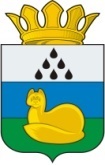 ДУМА ДЕМЬЯНСКОГО СЕЛЬСКОГОПОСЕЛЕНИЯ УВАТСКОГО МУНИЦИПАЛЬНОГО РАЙОНАТЮМЕНСКОЙ ОБЛАСТИ Р Е Ш Е Н И Ес. ДемьянскоеОб утверждении Порядка размещения сведений о доходах, расходах, об имуществе и обязательствах имущественного характера, представленных лицами, замещающими муниципальные должности, на официальном сайте Уватского муниципального района информационно-телекоммуникационной сети Интернет и (или) предоставления для опубликования средствам массовой информацииВ соответствии с Федеральным законом от 25.12.2008 № 27Э-ФЗ «О противодействии коррупции», Федеральным законом от 03.12.2012 № 230-Ф3 «О контроле за соответствием расходов лиц, замещающих государственные должности, и иных лиц их доходам», Уставом Демьянского сельского поселения Уватского муниципального района Тюменской области Дума Демьянского сельского поселения РЕШИЛА:Утвердить Порядок размещения сведений о доходах, расходах, об имуществе и обязательствах имущественного характера, представленных лицами, замещающими муниципальные должности, на официальном сайте Уватского муниципального района в информационно-телекоммуникационной сети Интернет и (или) предоставления для опубликования средствам массовой информации согласно приложению, к настоящему решению.Установить, что действие настоящего решения не распространяется на лиц, замещающих муниципальные должности депутатов Думы Демьянского сельского поселения.Признать утратившим силу:решение Думы Демьянского сельского поселения от 21 декабря 2017 г. № 55 «Об утверждении Порядка размещения сведений о доходах, расходах, об имуществе и обязательствах имущественного характера, представленных лицами, замещающими муниципальные должности, на официальном сайте Уватского муниципального района в информационно-телекоммуникационной сети Интернет и (или) предоставления для опубликования средствам массовой информации»;решение Думы Демьянского сельского поселения от 27 мая 2022 г. № 47 «О внесении изменений в решение Думы Демьянского сельского поселения от 21 декабря 2017 г. № 55 «Об утверждении Порядка размещения сведений о доходах, расходах, об имуществе и обязательствах имущественного характера, представленных лицами, замещающими муниципальные должности, на официальном сайте Уватского муниципального района в информационно-телекоммуникационной сети Интернет и (или) предоставления для опубликования средствам массовой информации»».Настоящее решение подлежит обнародованию на информационных стендах в местах, установленных администрацией Демьянского сельского поселения, и разместить на странице Демьянского сельского поселения официального сайта Уватского муниципального района в сети Интернет.Настоящее решение вступает в силу со дня обнародования.Контроль за исполнением настоящего решения возложить на постоянную комиссию Думы Демьянского сельского поселения по местному самоуправлению.Приложение к решению Думы Демьянского сельского поселения от -----2023 № --ПОРЯДОКразмещения сведений о доходах, расходах, об имуществе и обязательствах имущественного характера, представленных лицами, замещающими муниципальные должности, на официальном сайте Уватского муниципального района в информационно-телекоммуникационной сети Интернет и (или) предоставления для опубликования средствам массовой информацииНастоящий Порядок размещения сведений о доходах, расходах, об имуществе и обязательствах имущественного характера, представленных лицами, замещающими муниципальные должности, на официальном сайте Уватского муниципального района в информационно-телекоммуникационной сети Интернет и (или) предоставления для опубликования средствам массовой информации (далее - Порядок) разработан в соответствии с Федеральным законом от 06.10.2003 № 131-ФЗ «Об общих принципах организации местного самоуправления в Российской Федерации», Федеральным законом от 25.12.2008 № 273-ФЗ «О противодействии коррупции», Федеральным законом от 03.12.2012 № 230-Ф3 «О контроле за соответствием расходов лиц, замещающих государственные должности, и иных лиц их доходам».На официальном сайте Уватского муниципального района в информационно-телекоммуникационной сети Интернет (далее - сеть Интернет) подлежат размещению сведения о доходах, расходах, об имуществе и обязательствах имущественного характера (далее - сведения о доходах, расходах), представляемые лицами, замещающими муниципальные должности.Размещение сведений о доходах, расходах, их изменение и удаление с официального сайта осуществляется ведущим специалистом Демьянского сельского поселения, ответственным за работу по профилактике коррупционных и иных правонарушений.На официальном сайте размещаются и средствам массовой информации предоставляются для опубликования следующие сведения о доходах, расходах:а)	перечень объектов недвижимого имущества, принадлежащих лицам, замещающим муниципальные должности и членам их семей на праве собственности или находящихся в их пользовании, с указанием вида, площади и страны расположения каждого из таких объектов;б)	перечень транспортных средств с указанием вида и марки, принадлежащих на праве собственности лицам, замещающим муниципальные должности, и членам их семей;в)	общая сумма дохода лиц, замещающих муниципальные должности, и членов их семей;г)	сведения об источниках получения средств, за счет которых совершены сделки (совершена сделка) лицами, замещающими муниципальные должности, и членами их семей, по приобретению земельного участка, другого объекта недвижимого имущества, транспортного средства, ценных бумаг (долей участия, паев в уставных (складочных) капиталах организаций), цифровых финансовых активов, цифровой валюты, если общая сумма таких сделок (сумма такой сделки) превышает общий доход лица, замещающего муниципальную должность, и его супруги (супруга) за три последних года, предшествующих отчетному периоду.Под членами семьи лиц, замещающих муниципальные должности, указанных в подпунктах «а» - «г» настоящего пункта, понимаются супруга (супруг), несовершеннолетние дети.Сведения, предусмотренные настоящим пунктом, размещаются на официальном сайте по форме согласно приложению, к настоящему Порядку.В размещаемых на официальном сайте и предоставляемых средствам массовой информации для опубликования сведениях о доходах, расходах запрещается указывать:а)	иные сведения (кроме сведений, предусмотренных пунктом 4 настоящего Порядка) о доходах, расходах лица, замещающего муниципальную должность, его супруги (супруга), несовершеннолетних детей;б)	персональные данные супруги (супруга), детей и иных членов семьи лица, замещающего муниципальную должность;в)	данные, позволяющие определить место жительства, почтовый адрес, телефон и иные индивидуальные средства коммуникации лица, замещающего муниципальную должность, его супруги (супруга), детей и иных членов семьи;г)	данные, позволяющие определить местонахождение объектов недвижимого имущества, принадлежащих лицу, замещающему муниципальную должность, его супруги (супруга), детям и иным членам семьи;д)	информацию, отнесенную к государственной тайне или являющуюся конфиденциальной.Сведения о доходах, расходах за весь период замещения должностей, замещение которых влечет за собой размещение сведений о доходах, расходах, а также сведения о доходах, расходах его супруги (супруга) и несовершеннолетних детей, находятся на официальном сайте и ежегодно обновляются в течение 14 рабочих дней со дня истечения срока, установленного для их подачи.Сведения о доходах, расходах не подлежат удалению с официального сайта в течение всего периода замещения муниципальной должности.В случае представления лицом, замещающим муниципальную должность, уточненных сведений о доходах сведения, размещенные на официальном сайте, подлежат изменению согласно представленным уточненным сведениям.Внесение изменений производится не позднее 14 рабочих дней после окончания срока, установленного для представления уточненных сведений. 7.1. В случае установления по результатам проверки достоверности и полноты сведений о доходах, осуществления контроля за расходами, проведенных в соответствии с нормативными правовыми актами Российской Федерации, факта представления лицом, замещающим муниципальную должность, недостоверных и (или) неполных сведений о доходах, расходах, сведения, размещенные на официальном сайте, подлежат изменению в соответствии с итогами проведенной проверки. При этом в случае, если нарушения выявлены в представленных сведениях о доходах, расходах за несколько отчетных периодов (календарных лет), изменению на официальном сайте подлежат сведения, размещенные на сайте только за последний отчетный период (календарный год), в котором в ходе проверки были выявлены нарушения. Сведения, размещенные за предыдущие отчетные периоды, изменению не подлежат.Внесение изменений производится не позднее 14 рабочих дней со дня, следующего за днем поступления доклада о результатах проверки (осуществления контроля за расходами), которым установлено представление лицом, замещающим муниципальную должность, недостоверных и (или) неполных сведений о доходах, расходах, а в случае, если доклад рассматривался на заседании президиума комиссии по координации работы по противодействию коррупции в Тюменской области (далее – Президиум комиссии), - не позднее 14 рабочих дней со дня, следующего за днем поступления принятого Президиумом комиссии решения.8. В случае прекращения полномочий лица, замещающего муниципальную должность, сведения о доходах, расходах подлежат удалению с официального сайта.Сведения удаляются не позднее семи рабочих дней со дня прекращения полномочий лица, замещающего муниципальную должность.9. Сведения о доходах, расходах предоставляются средствам массовой информации для опубликования по их запросам в том случае, если запрашиваемые сведения отсутствуют на официальном сайте.10. Заместитель Главы Демьянского сельского поселения, ответственный за работу по профилактике коррупционных и иных правонарушений:в течение трех рабочих дней со дня поступления запроса от средства массовой информации сообщает о нем лицу, замещающему муниципальную должность;в течение семи рабочих дней со дня поступления запроса от средства массовой информации обеспечивает предоставление ему сведений, предусмотренных приложением к настоящему Порядку, в том случае, если запрашиваемые сведения отсутствуют на официальном сайте.11. Уполномоченные должностные лица, обеспечивающие размещение сведений о доходах, расходах на официальных сайтах и их представление общероссийским или областным средствам массовой информации для опубликования, несут в соответствии с законодательством Российской Федерации ответственность за несоблюдение настоящего Порядка, а также за разглашение сведений, отнесенных к государственной тайне или являющихся конфиденциальными.Приложение к Порядку размещения сведений о доходах, расходах,об имуществе и обязательствах имущественного характера,представленных лицами, замещающими муниципальные должности,на официальных сайтах органов местного самоуправленияДемьянского сельского поселения Уватского муниципального района в информационно-телекоммуникационной сети Интернет и (или)предоставления для опубликования средствам массовой информацииСведенияо доходах, расходах, об имуществе и обязательствахимущественного характера лиц, замещающих муниципальные должности, и членов их семейДемьянского сельского поселения Уватского муниципального района за период с 1 января 20___г. по 31 декабря 20___г.--------------------------------<**> сведения указываются, если сумма сделки превышает общий доход лица, замещающего муниципальную должность, и его супруги (супруга) за три последних года, предшествующих совершению сделки.---------------- 2023 г.№ ПРОЕКТПредседатель Думы Демьянского сельского поселенияГ.Ф. Шишкина№ п/пФамилия и инициалы лица, замещающего муниципальную должностьДолжностьПеречень объектов недвижимого имущества, принадлежащих на праве собственностиПеречень объектов недвижимого имущества, принадлежащих на праве собственностиПеречень объектов недвижимого имущества, принадлежащих на праве собственностиПеречень объектов недвижимого имущества, принадлежащих на праве собственностиПеречень объектов недвижимого имущества, находящихся в пользованииПеречень объектов недвижимого имущества, находящихся в пользованииПеречень объектов недвижимого имущества, находящихся в пользованииТранспортные средства (вид и марка)Общая сумма дохода (в рублях) <*>---------------<*> отдельной строкой выделяется доход от отчуждения имуществаСведения об источниках получения средств, за счет которых совершена сделка (вид приобретенного имущества, источники) <**>№ п/пФамилия и инициалы лица, замещающего муниципальную должностьДолжностьВид объектаВид собственностиПлощадь (кв. м)Страна расположенияВид объектаПлощадь (кв. м)Страна расположенияТранспортные средства (вид и марка)Общая сумма дохода (в рублях) <*>---------------<*> отдельной строкой выделяется доход от отчуждения имуществаСведения об источниках получения средств, за счет которых совершена сделка (вид приобретенного имущества, источники) <**>1Супруг (супруга)Несовершеннолетний ребенок2Супруг (супруга)Несовершеннолетний ребенок